Муниципальное бюджетное общеобразовательное учреждение«Центр образования села Уэлькаль имени первой Краснознаменной перегоночной авиадивизии»Утверждено педагогическим советомпротокол от  22.05.2020 № 5Введено в действиеприказом МБОУ «ЦО с. Уэлькаль»от 25.05.2020  №  01-05-100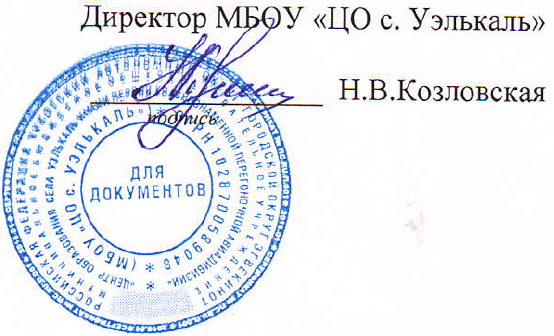 ПРОГРАММА ВНЕУРОЧНОЙ ДЕЯТЕЛЬНОСТИ«Я в мире…мир во мне…»5-9 классы( 1 час в неделю)Составитель: Ю.В. Овчаровучитель историиУэлькаль2020-2021 учебный годПояснительная запискаАктуальность программы «Я в мире… Мир во мне…»Потребности современного общества возлагают на школу задачи не только качественного обучения, но и воспитания Человека высоконравственного, духовно богатого, способного адаптироваться к процессам, происходящим в современном мире. Воспитание является одним из важнейших компонентов образования в интересах человека, общества, государства.
Воспитание должно способствовать развитию и становлению личности ребенка, всех ее духовных и физических сил и творческих способностей; вести каждого ребенка к новому мироощущению, мировоззрению, основанному на признании общечеловеческих ценностей в качестве приоритетных в жизни. В основу программы кружка «Я в мире… Мир во мне…» положено представление о том, что одним из важнейших средств формирования творческой личности в современных условиях является обращение к национальному духовному наследию и художественным традициям. Программа кружка «Я в мире… Мир во мне…» предусматривает воспитание Благородного человека, Гражданина России, создаёт условия для развития личности и ее самореализации. Как раз то, что мы хотим видеть в наших детях, несущее им и нам счастье и радость жизни.Воспитание гражданина – одно из главных условий национального возрождения, что предполагает освоение и реализацию ребенком своих прав и обязанностей по отношению к себе самому, своей семье, коллективу, к родному краю, Отечеству. Формируя гражданина, мы, прежде всего, должны видеть в нем человека. Программа кружка предполагает в большом объёме творческую деятельность, связанную с наблюдением окружающей жизни. Занятия художественно- практической деятельностью, знакомство с произведениями искусства решают не только частные задачи художественного воспитания, но и более глобальные – развивают интеллектуально – творческий потенциал ребёнка. Практическая деятельность обучающихся направлена на отражение художественными средствами своего видения окружающего мира.Основными видами деятельности учащихся на занятиях являются: художественное восприятие, информационное ознакомление, изобразительная деятельность, художественная коммуникация (рассуждения об увиденном, подбор литературных произведений, исполнение поэтических произведений, тематически связанных с изучаемым материалом, прослушивание и исполнение музыкальных произведений), т. е. использование всего объёма художественно – творческого опыта учащихся на уроках русского языка, литературного чтения, изобразительного искусства и художественного труда, музыки, и дальнейшее накопление этого опыта.На занятиях активно используются виды художественной деятельности: выполняются зарисовки, иллюстрации, творческие проекты.Умение видеть и понимать красоту окружающего мира способствует воспитанию культуры чувств, развитию художественно-эстетического вкуса, трудовой и творческой активности, целеустремлённости, усидчивости, чувства взаимопомощи, даёт возможность творческой самореализации личности. 
Целью занятий «Я в мире… Мир во мне…» является:Воспитание ценностного отношения к прекрасному, формирование представлений об эстетических идеалах и ценностях. Воспитание художественно развитой, творческой личности. Создание условий для развития личности, для вхождения её в гражданское правовое общество через становление отношений к окружающему миру и к себе в нём.Задачи:Сформировать основы культуры общения и построения межличностных отношений; способствовать развитию общей эмоциональной культуры и эстетической восприимчивости обучающихся;воспитать у обучающихся бережное отношение к историческому и культурному наследию страны, потребность в созидательной деятельности, творческом развитии, положительном отношении к труду как средству самоутверждения. Предлагаемый курс «Я в мире… Мир во мне…» содержит разделы:Чувства и нравственность(первоначальные представления о базовых национальных российских ценностях; представления о правилах поведения в общественных местах, на природе; нравственный выбор; справедливость; милосердие; достоинство).Долг и обязанность(представления о возможном негативном влиянии на морально-психологическое состояние человека компьютерных игр, кино, телевизионных передач, рекламы; осознание личной причастности к миру во всех его проявлениях, уважение родителей; забота о старших и младших)Память(элементарные представления о религиозной картине мира, роли традиционных религий в развитии российского государства, в истории и культуре нашей страны; уважительное отношение к ветеранам ВОВ, памяти погибших защитников Родины).Честь и Совесть(отрицательное отношение к аморальным поступкам, грубости, оскорбительным словам и действиям, в том числе в содержании художественных фильмов и телевизионных передач, свобода совести и вероисповедания; толерантность, представление о вере, духовной культуре и светской этике);Воспитание(установление дружеских взаимоотношений в коллективе, основанных на взаимопомощи и взаимной поддержке; знание правил вежливого поведения, культуры речи, доброжелательное отношение к сверстникам и младшим; бережное, гуманное отношение ко всему живому);Счастье(красота; гармония, жизнь и смысл жизни, осмысление себя как личности)Виды деятельности и формы занятий:расширение опыта позитивного взаимодействия в семье (в процессе проведения открытых семейных праздников, выполнения и презентации совместно с родителями творческих проектов, проведения других мероприятий, раскрывающих историю семьи, воспитывающих уважение к старшему поколению, укрепляющих преемственность между поколениями);посильное участие в делах благотворительности, милосердия, в оказании помощи нуждающимся, заботе о животных, живых существах, природе.Программа предлагает различные формы занятий: индивидуальные и коллективные;  организация выставок;  конкурсы сочинений, плакатов, рисунков, чтецов; игры – путешествия;  экскурсии в музеи, на выставки декоративно – прикладного искусства.Приемы и методы, используемые на занятиях:  Эмоциональный настрой – использование музыкальных произведений,  Практические – упражнения, игровые методы,  Словесные методы – рассказ, беседа, художественное слово, словесные приемы – объяснение, пояснение, оценка. Наглядные методы и приемы – наблюдения, рассматривание, показ образца, показ способов выполнения и др.Учебно- тематический план программы.Итого 35 ч.Предполагаемые результаты реализации программы:формирование культурно-нравственных ценностей личности;умения видеть красоту в окружающем мире; поведении, поступках людей;элементарные представления об эстетических и художественных ценностях отечественной культуры, этнокультурных традиций, фольклора народов России;опыт эстетических переживаний, наблюдений эстетических объектов в природе и социуме, эстетического отношения к окружающему миру и самому себе;опыт самореализации в различных видах творческой деятельности, формирования потребности и умения выражать себя в доступных видах творчества;мотивация к реализации эстетических ценностей в пространстве школы и семьи.Литература: Агафонова А.В. «Классные часы на темы этики» Москва, 2011. Амонашвили Ш.А. «Школа жизни». Москва, 2007.Андрианов М.А. «Философия для детей» Минск, 2008. Библия. Книги священного писания Ветхого и нового завета.1990. Волкова Т.В. «Наука быть человеком» Волгоград, 2008Григорьев Д. В. Внеурочная деятельность школьников: методический конструктор. /Д.В. Григорьев, П.В. Степанов. – М.: Просвещение, 2010. – (Стандарты второго поколения).Дерелеева Н.И. Классные часы по теме» Нравственность»7-8 кл 2007.Закон об образовании1992г. №3266-1 Закон об основных гарантиях прав ребёнка 1998. Конституция Российской федерации (Ст.1,10,17,15,19,32,43,50,51,52) Кулинич Г.Г. Классные часы: Культура общения. Личностный рост. Самовоспитание. 2007 г.Организация внеурочной деятельности в школе в условиях ФГОС второго поколения (методические рекомендации). /Автор Е.Л. Петренко /Ульяновск: УИПК ПРО, 2013.- 40с. Стандарты второго поколения. Концепция под ред. А.М. Кондакова, А.А. Кузнецова. Степанов П.В. Как разработать программу внеурочной деятельности? /П.В. Степанов // Спутник классного руководителя. – 2011. - № 6. – с.4№Наименование разделов, тем.Всего часовАудиторныеВнеаудиторныеХарактеристика деятельности обучающихсяРаздел «Чувства и нравственность» ( 6ч)Раздел «Чувства и нравственность» ( 6ч)Раздел «Чувства и нравственность» ( 6ч)Раздел «Чувства и нравственность» ( 6ч)Раздел «Чувства и нравственность» ( 6ч)Раздел «Чувства и нравственность» ( 6ч)1.Вводное занятие. Внутренний мир человека. Ощущения. 11-Тематическая беседа. Учащиеся знакомятся с понятиями внутренний мир, ощущения.2Потребность в эмоциях. Роль эмоций в развитии человека.11-Рассказ с элементами беседы.3Чувства. Можно ли развить в себе чувства?11-Рисунки на тему «Братья наши меньшие» 4Чувство родства. Материнская любовь. Чувства к родителям. Чувства братьев и сестёр.11-Изготовление сувениров для пап и мам, бабушек и дедушек.5Справедливость.Нравственность.11-Рассказ с элементами беседы.6Милосердие. Проблема милосердия в нашем обществе. Достоинство.11-Анализ рассказа Б.Васильева «Великолепная шестёрка»2.Раздел «Долг и обязанность» ( 7ч)2.Раздел «Долг и обязанность» ( 7ч)2.Раздел «Долг и обязанность» ( 7ч)2.Раздел «Долг и обязанность» ( 7ч)2.Раздел «Долг и обязанность» ( 7ч)2.Раздел «Долг и обязанность» ( 7ч)1Первоначальные представления о базовых национальных российских ценностях11-Просмотр и обсуждение в/ф «Александр Невский»2Долг и обязанность. Человек слова.11-Рассказ с элементами беседы.3Долг перед обществом. Законы коллектива.1-1Игры «Закон и ответственность» «Имею право»4Традиции почитания старших у разных народов 11-Рассказ с элементами беседы.5Анкетирование учащихся «Знаешь ли ты?» (о своей семье)Семейные традиции.11-Анализ рассказа В. Сухомлинского «Безродный дятел»6Будущая семья.1-1Ролевые игры «Моя будущая семья».7Откуда происходят фамилии?11-Конкурс творческих проектов «Изучение истории моей фамилии». Чтение отрывка из книги С.Е. Шамаевой "Ваня, Аленка и бабушкины сказки"3.Раздел «Память» ( 6ч)3.Раздел «Память» ( 6ч)3.Раздел «Память» ( 6ч)3.Раздел «Память» ( 6ч)3.Раздел «Память» ( 6ч)3.Раздел «Память» ( 6ч)1Сознание. Что делает человека человеком? 1-1Встречи с замечательными творческими людьми (поэты, писатели, художники)2Что важнее в человеке – душа или тело? Бездушный человек.1-1Экскурсия в библиотеку.Рассказ с элементами беседы.Копилка пословиц.3Наука психология – наука об изучении души человека.11-Рассказ с элементами беседы.4В здоровом теле – здоровый дух!11-Конкурс рисунков, презентаций5Награда. Гордость. 1-1Тематические встречи с ветеранами ВОВ, локальных конфликтов тружениками тыла, воинами запаса, старшим поколением «Дети войны»6След войны в моем доме1-1Творческо-поисковая работа4.Раздел «Честь и Совесть» (6 ч)4.Раздел «Честь и Совесть» (6 ч)4.Раздел «Честь и Совесть» (6 ч)4.Раздел «Честь и Совесть» (6 ч)4.Раздел «Честь и Совесть» (6 ч)4.Раздел «Честь и Совесть» (6 ч)1Правда.Искренность. 11-Рассказ с элементами беседы.2Вызов лицемерию и лжи.Лики лжи.11-Рассказ с элементами беседы.3Честность и Честь. Чувство человеческого достоинства11-Рассказ с элементами беседы. 4Поступки11-умение признаться в плохом поступке и анализировать его5Кодекс чести ученика11-Рассказ с элементами беседы. 6Толерантность11-Рассказ с элементами беседы. 5.Раздел «Воспитание» ( 4ч)5.Раздел «Воспитание» ( 4ч)5.Раздел «Воспитание» ( 4ч)5.Раздел «Воспитание» ( 4ч)5.Раздел «Воспитание» ( 4ч)5.Раздел «Воспитание» ( 4ч)1Поговорим о воспитанности11-Понятия «доброжелательность», «вежливость». Отношение человека к окружающим его людям.2Личностные качества: Самоконтроль. Общественная активность. Ответственность. Инициативность. Организованность. 11-Рассказ с элементами беседы. 3Взаимоотношения в коллективе.Самовоспитание.1-1Понятия «мимика», «жесты», «поза». Отражение в мимике, жестах, позах человека его характера и отношения к людям. Игра «Угадай по мимике мое настроение».4Бережное, гуманное отношение ко всему живому1-1Акция «Чистый дом – чистый двор - чистый город»6.Раздел «Счастье» ( 6ч)6.Раздел «Счастье» ( 6ч)6.Раздел «Счастье» ( 6ч)6.Раздел «Счастье» ( 6ч)6.Раздел «Счастье» ( 6ч)6.Раздел «Счастье» ( 6ч)1Здравствуйте все!, или Как жить в ладу с собой и миром11-Притча о Шартрском соборе2Везение и удача11-Тематическая беседа. Учащиеся знакомятся с понятиями везение и удача.3Красота и гармония 1-1Изображение пейзажей родного края.4Жизнь и смысл жизни1-1Встречи и беседы с выпускниками школы, знакомство с биографиями выпускников, достойные примеры высокого профессионализма, творческого отношения к труду и жизни.5Осмысление себя как личности11-Сочинение «Себя, как в зеркале я вижу»6« Чтобы радость людям дарить, надо добрым и вежливым быть»11-Изготовление праздничной открытки.